ENGINE AND GEARBOX ADITIVE FOR MOTOR AND GEARBOX  2004Aditívum do motorového a prevodového oleja, kompatibilné s väčšinou mazacích olejov na súčasnom trhu, minerálnych aj syntetických.Výrazne znížená spotreba oleja, zmäkčuje tesnenia a krúžky, vhodný aj pre staršie motory. Znižuje spotrebu oleja, znižuje dymivosť a hluk motora a tiež optimalizuje spotrebu paliva, pretože znižuje trenie vo vnútri motora. Môže byť použitý aj v motoroch s filtrom pevných častíc. Nevhodné pre motocykle s mokrou spojkouBalenie 300 mlKeď je motor horúci, pridajte 300 ml aditíva do motorového oleja na každé 3-4 litre motorového oleja (prípadne pri výmene oleja za nový).UPOZORNENIE: Zlepšuje tesnenie a kompresiu, ale NESPRAVUJE zlomené krúžky alebo ohnuté ventily! Je to prísada, NIE magický nápoj. Upresňujeme to, pretože nie sme predajcovia, ktorí kričia o zázraku, ale predávame  profesionálne chemické produkty.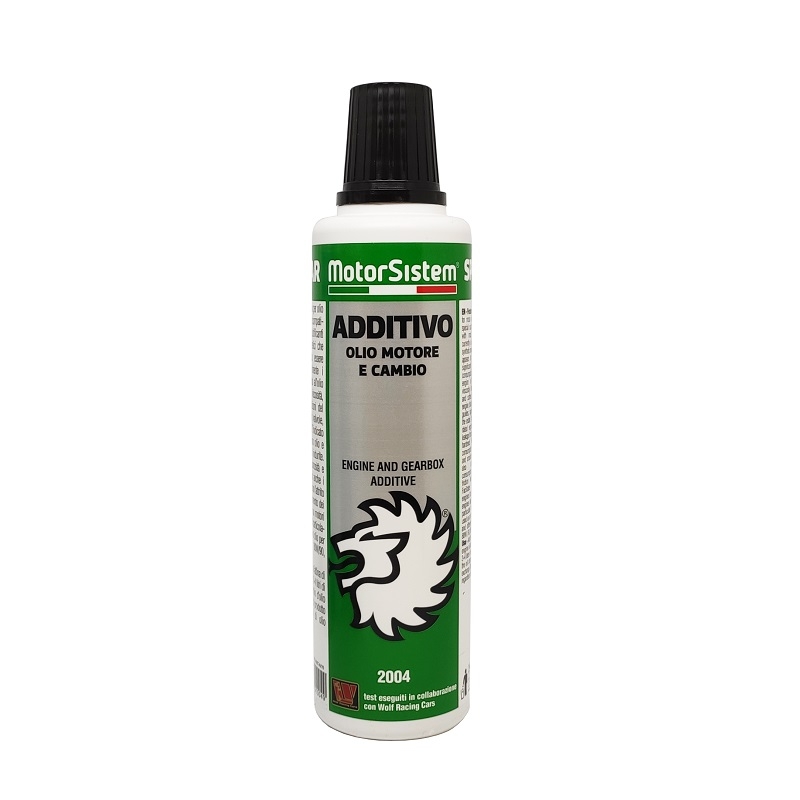 